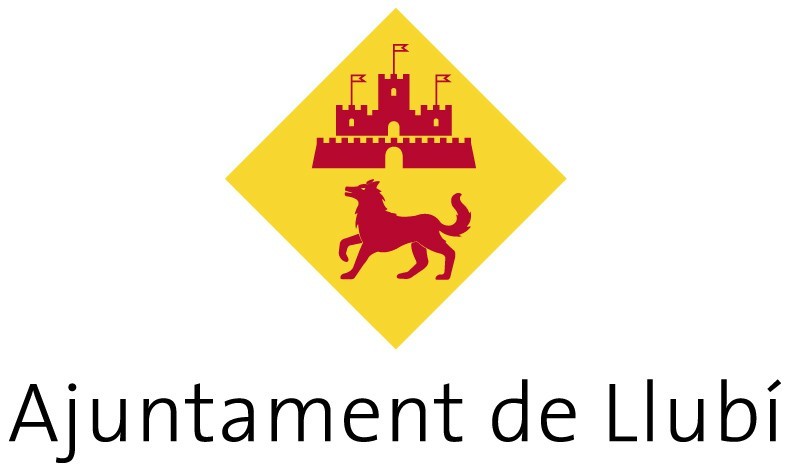 ANNEX I - Instància sol·licitud de subvenció a les Associacions esportives de LlubíSR. REGIDOR D´ESPORTS DE L´AJUNTAMENT DE LLUBIDADES D´IDENTIFICACIÓDADES D´IDENTIFICACIÓDADES D´IDENTIFICACIÓDADES D´IDENTIFICACIÓDADES D´IDENTIFICACIÓAssociació/entitat/club      Associació/entitat/club      Associació/entitat/club      Associació/entitat/club      NIF      Adreça      CP      CP      CP      Telèfon      Municipi      Municipi      Adreça electrònica     Adreça electrònica     Adreça electrònica     DADES DE  REPRESENTANTDADES DE  REPRESENTANTDADES DE  REPRESENTANTDADES DE  REPRESENTANTDADES DE  REPRESENTANTNom i CognomsNom i CognomsNom i CognomsNom i CognomsDNIAdreçaAdreçaAdreçaCPTelèfonMunicipiMunicipiMunicipiEn qualitat deEn qualitat deAdreça electrònicaAdreça electrònicaAdreça electrònicaEn qualitat deEn qualitat deEXPOSAEstant informat de la convocatòria específica de subvencions als clubs esportius de la localitat de Llubí, que té com a objecte la concessió d’ajudes per a col ·laborar en les despeses que ocasionen les distintes activitats que desenvolupen  les associacions i entitats esportives referides a projectes de promoció i la iniciativa esportiva, declaro complir els requisits que en ella s’exigeixen i entrego la documentació requerida.S´ADJUNTADocumentació pel Registre d’associacions de l´Ajuntament Fotocòpia- NIF associació Fotocòpia DNI representant de la persona responsable de la sol·licitud Fotocòpia dels estatuts de l’associació Fotocòpia de l’acta de constitució Fotocòpia de la inscripció en el registre d’associacions de  Certificat de la composició de  Certificat del número de socis de l’associacióDocumentació per sol·licitar la subvenció Sol·licitud de subvenció (Annex I) Programa i memòria del projecte en que es basa la sol·licitud ( Annex V) Pressupost del projecte (Annex II) Declaració de subvencions concedides per l´Ajuntament o altres organismes en el transcurs de l´any (Annex III) Declaració d’estar al corrent de pagaments amb   Declaració d’estar al corrent de pagaments amb Agència TributàriaSOL.LICITASIGNATURAQue em sigui concedida la subvenció indicadaLlubí, a    de                       de 2024. 